Automotive Technology 6th EditionChapter 44 – Automotive Wiring and Wire RepairLesson PlanCHAPTER SUMMARY: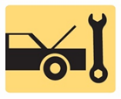 1. Automotive wiring and ground wires2. Battery cables, jumper cables, and fuses and circuit protection devices3. Terminal and connectors, wire repair, and electrical conduit_____________________________________________________________________________________OBJECTIVES: 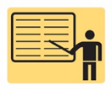 1. Explain automotive wiring and wire gauge systems. 2. Explain the purpose of ground wires, battery cables, and jumper cables. 3. Describe how fuses, fusible links, circuit breakers, and PTC circuit protector protect circuits and wiring.4. List the steps for removing a terminal from a connector. 5. List the steps for performing each method of wire repair. 6. Explain the types of electrical conduit. 7. This chapter will help you prepare for the ASE Electrical/Electronic Systems (A6) certification test content area “A” (General Electrical/ Electronic System Diagnosis).____________________________________________________________________________________RESOURCES: (All resources may be found at http://www.jameshalderman.com) Internet access required to hyperlink.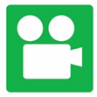 1. Task Sheet ASE (A6-A-9) P-1: Fusible Links, Circuit Breakers, and Fuses2. Task Sheet ASE (A6-A-10) P-1: Inspect Wiring and Connectors3. Task Sheet ASE (A6-A-12) P-1:  Wire Harness and Connector Repair4. Task Sheet ASE (A6-A-10) P-1: Solder Wire Repair5. Chapter PowerPoint 6. Chapter Crossword Puzzle and Word Search 7. Videos: (A6) Electrical/Electronic Systems Videos8. Animations: (A6) Electrical/Electronic Systems Animations____________________________________________________________________________________ACTIVITIES: 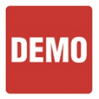 1. Task Sheet ASE (A6-A-9) P-1: Have students complete Fusible Links, Circuit Breakers, and Fuses Task Sheet.2. Task Sheet ASE (A6-A-10) P-1: Have students complete Inspect Wiring and Connectors Task Sheet.3. Task Sheet ASE (A6-A-12) P-1:  Have students complete Wire Harness and Connector Repair Task Sheet.4. Task Sheet ASE (A6-A-10) P-1: Have students complete Solder Wire Repair Task Sheet.         _____________________________________________________________________________________ASSIGNMENTS: 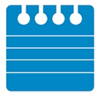 1. Chapter crossword and word search puzzles. 2. Complete end of chapter 10 question quiz. _____________________________________________________________________________________Automotive Technology 6th EditionChapter 44 – Automotive Wiring and Wire RepairLesson PlanCLASS DISCUSSION: 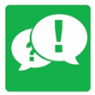 1. Review and group discussion chapter Frequently Asked Questions and Tech Tips sections. 2. Review and group discussion of the five (5) chapter Review Questions._____________________________________________________________________________________NOTES AND EVALUATION: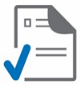 _____________________________________________________________________________________